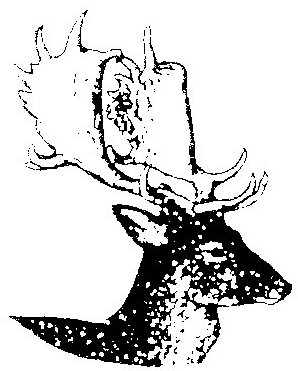 BERKSWICH PARISH COUNCILNotice of MeetingTuesday 1 March 2022 in Walton Village Hall at 7.30 pmContact: Sue Fullwood, Clerk at berkswichclerk@gmail.com or on 07871 645232Public Questions – 7.30 pmFrom 7.30 pm residents are welcome to bring matters to the Parish Council’s attention within the meeting.  If a detailed response is required it would be helpful for the Clerk to receive your questions in writing, preferably 5 days before the meeting.Agenda22/026	To note apologies for absence22/027 	To record Declarations of Interest regarding items on the agenda22/028	To approve the minutes of the meeting held on 1 February 202222/029	Update on matters arising which are not agenda items22/030	Review Grounds Maintenance quotes for 2022 and agree supplier22/031	Community Schools Project22/032	Queen’s Platinum JubileePurchase of new equipmentChildren’s eventThe Queen’s Green Canopy – planting a tree22/033	Milford Project - Fencing22/034	War Memorial Repairs22/035	Walton Coppice22/036	Engine Idling and Parking on The Rise22/037	Parking Near Football Pitches on Old Croft Road22/038	Dog Waste22/039	Remote/Hybrid Meetings22/040	Financial Matters		i	To approve Bank Reconciliation and expenditure for February		ii	To approve budget report for February22/041	Planning Mattersi	Planning Application 21/35244/HOU at 80 Old Croft Road22/042	Other meetings	i.	Environment Group	ii.	Village Hall Council of Management	iii.	TVCG 11 March 202222/043	Items for the agenda for the next meeting scheduled for Tuesday 5 April 2022Signed   			Date:  22 February 2022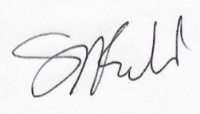 